令和３年度「化学の学校」参加申込書下記太枠内をご記入の上、FAXまたはＥメールにてお申込みください。WEBのお申し込みフォームからは申込期間中いつでも簡単入力でお申し込みできますので、おすすめします！　　　電話の際は下記内容をお伝えください。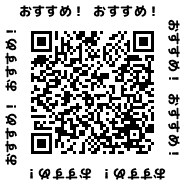  TEL：0178-27-7239FAX：0178-27-9379E-mail：renkei-o@hachinohe-ct.ac.jpWEB：https://www.hachinohe-ct.ac.jp/info/	　　　　　　　　　　　2021/09/001473.php《参加者情報》《参加日程》午前・午後の参加の有無を選択して下さい。（4箇所）《希望テーマ》各テーマ第3希望まで1～3の番号で順位をご記入ください。※希望テーマは先着順に割振りさせて頂きます。各テーマは定員数が決められているため、場合によっては希望に添えない
　場合がございます。あらかじめご了承願います。※中学校からお申込みの場合ご記入ください。ふりがな学校名中学校中学校中学校氏名学年年性別男 ・ 女氏名生年月日平成　　   年　  　月　  　日平成　　   年　  　月　  　日平成　　   年　  　月　  　日住所〒　　　－〒　　　－〒　　　－〒　　　－〒　　　－TEL10月30日（土）10月31日（日）午前参加　　不参加参加　　不参加午後参加　　不参加参加　　不参加希望順位午前（テーマA）午前（テーマA）希望順位午後（テーマB）午後（テーマB）A1手作り鏡をつくろうB1身近なものをつかって酸化還元をみてみようA2金のしおりを作ってみよう！B2液晶温度計を作ってみようA3色素を分離してみよう　　　～ニンジンとホウレン草の色素～B3身近なポリマーで遊ぼう！A4新しい分離濃縮技術　固相抽出を学ぼうB4七宝焼きのアクセサリーをつくろうA5ガラス細工に挑戦！B5野菜の抗酸化力を調べてみようA6染色体を観察してみよう！B6水で色が変わる紙？ＦＡＸ送信者氏名ＴＥＬＦＡＸ送信者氏名ＦＡＸ